Examples: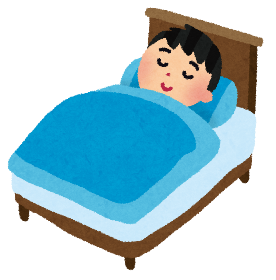 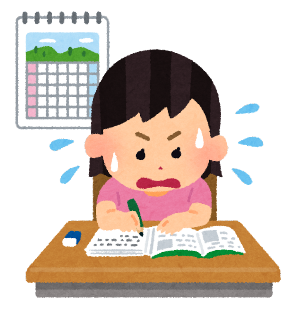 Make a sentence using the picture: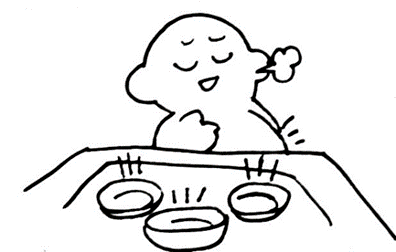 Question: _________________________________________________________________________________________Answer: ________________________________________________________________________________________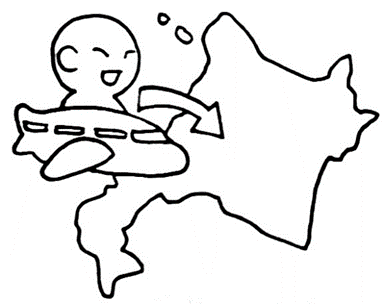 Question: _________________________________________________________________________________________Answer: ________________________________________________________________________________________Question: _________________________________________________________________________________________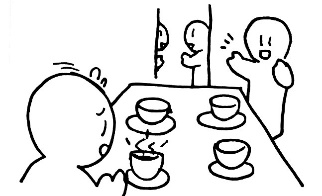 Answer: ________________________________________________________________________________________Question: _________________________________________________________________________________________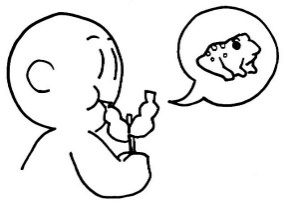 Answer: ________________________________________________________________________________________Question: _________________________________________________________________________________________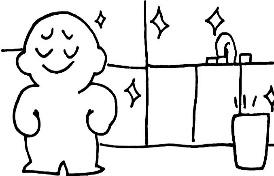 Answer: ________________________________________________________________________________________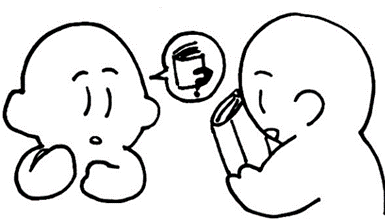 Question: _________________________________________________________________________________________Answer: ________________________________________________________________________________________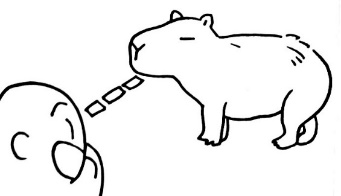 Question: _________________________________________________________________________________________Answer: ________________________________________________________________________________________Question: _________________________________________________________________________________________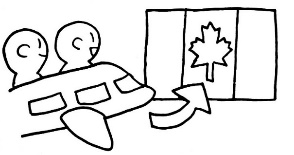 Answer: ________________________________________________________________________________________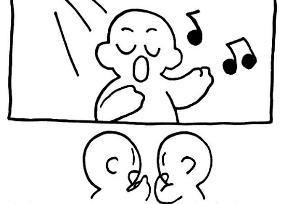 Question: _________________________________________________________________________________________Answer: ________________________________________________________________________________________Make an original sentence and draw a picture!Question: _________________________________________________________________________________________Answer: ________________________________________________________________________________________